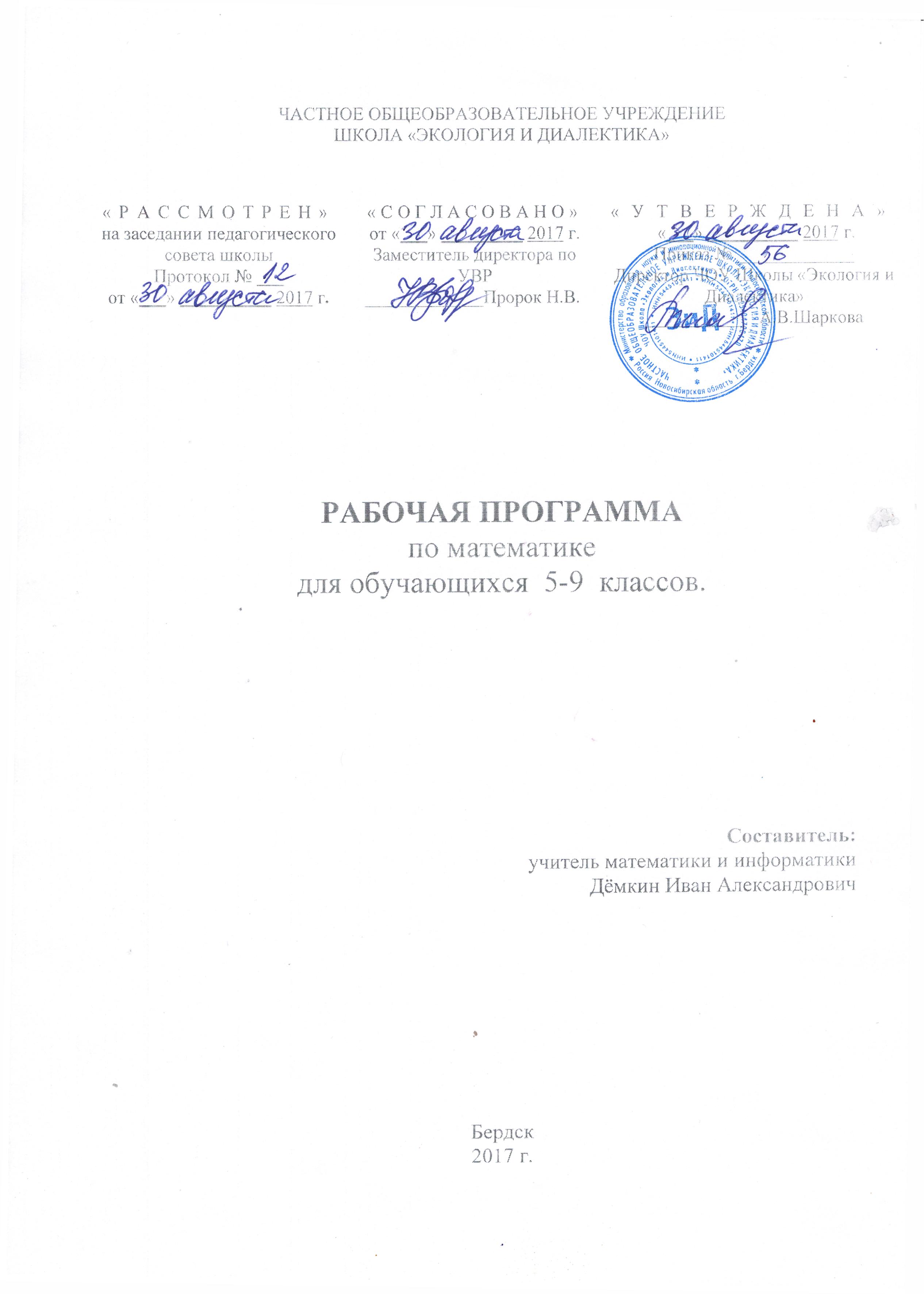 ПОЯСНИТЕЛЬНАЯ ЗАПИСКАДанная рабочая программа учебного предмета «Математика» для обучающихся  5-9 классов разработана на основе требований к результатам освоения ООП ООО ЧОУ Школы «Экология и Диалектика» на 2015-.г. в соответствии с ФГОС ООО.Целью изучения курса математики в 5-6 классах является систематическое развитие понятия числа, выработка умений выполнять устно и письменно арифметические действия над числами, переводить практические задачи на язык математики, подготовка учащихся к изучению систематических курсов алгебры и геометрии. Целью изучения курса алгебры в 7 - 9 классах является развитие вычислительных умений до уровня, позволяющего уверенно использовать их при решении задач математики и смежных предметов, усвоение аппарата уравнений и неравенств как основного средства математического моделирования задач, осуществление функциональной подготовки школьников. Курс характеризуется повышением теоретического уровня обучения, постепенным усилием роли теоретических обобщений и дедуктивных заключений. Прикладная направленность раскрывает возможность изучать и решать практические задачи. Целью изучения курса геометрии в 7-9 классах является систематическое изучение свойств геометрических фигур на плоскости, формирование пространственных представлений, развитие логического мышления и подготовка аппарата, необходимого для изучения смежных дисциплин и курса стереометрии в старших классах.ПЛАНИРУЕМЫЕ РЕЗУЛЬТАТЫ ОСВОЕНИЯУЧЕБНОГО ПРЕДМЕТА «МАТЕМАТИКА»Личностные результаты  умение ясно, точно, грамотно излагать свои мысли в устной и письменной речи, понимать смысл поставленной задачи, выстраивать аргументацию, приводить примеры и контрпримеры;критичность мышления, умение распознавать логически некорректные высказывания, отличать гипотезу от факта;представление о математической науке как сфере человеческой деятельности, об этапах её развития, о её значимости для развития цивилизации;креативность мышления, инициатива, находчивость, активность при решении математических задач;умение контролировать процесс и результат учебной математической деятельности;способность к эмоциональному восприятию математических объектов, задач, решений, рассуждений;Метапредметные результаты: Регулятивныеумение самостоятельно ставить цели, выбирать и создавать алгоритмы для решения учебных математических проблем;умение планировать и осуществлять деятельность, направленную на решение задач исследовательского характера;Познавательныепервоначальные представления об идеях и о методах математики как об универсальном языке науки и техники, о средстве моделирования явлений и процессов;умение видеть математическую задачу в контексте проблемной ситуации в других дисциплинах, в окружающей жизни;умение находить в различных источниках информацию, необходимую для решения математических проблем, и представлять её в понятной форме; принимать решение в условиях неполной и избыточной, точной и вероятностной информации;умение понимать и использовать математические средства наглядности (графики, диаграммы, таблицы, схемы и др.) для иллюстрации, интерпретации, аргументации;умение выдвигать гипотезы при решении учебных задач и понимать необходимость их проверки;умение применять индуктивные и дедуктивные способы рассуждений, видеть различные стратегии решения задач;понимание сущности алгоритмических предписаний и умение действовать в соответствии предложенным алгоритмом;Коммуникативныеучаствовать в диалоге: слушать и понимать других, высказывать свою точку зрения на события, поступки; оформлять свои мысли в устной и письменной речивыполнять различные роли в группе, сотрудничать в совместном решении проблемы; отстаивать и аргументировать свою точку зрения, соблюдая правила речевого этикетакритично относиться к своему мнению, договариваться с людьми иных позиций, понимать точку зрения другого; предвидеть последствия коллективных решенийТребования к уровню подготовки5 класс       В результате изучения математики на базовом уровне обучающийся научится /обучающийся иполучит возможность научиться:                   Арифметика•	выполнять устно арифметические действия: сложение и вычитание двузначных чисел, умножение однозначных чисел, арифметические операции с обыкновенными дробями;•	выполнять арифметические действия с натуральными  числами, сравнивать натуральные  числа; находить значения числовых выражений;•	округлять целые числа, находить приближения чисел с недостатком и с избытком, выполнять оценку числовых выражений;•	пользоваться основными единицами длины, массы, времени, скорости, площади, объема; выражать более крупные единицы через более мелкие и наоборот;•	решать текстовые задачи, включая задачи, связанные с дробями; использовать приобретенные знания и умения в практической деятельности и повседневной жизни для:•	решения несложных практических расчетных задач, в том числе c использованием при необходимости справочных материалов;•	устной прикидки и оценки результата вычислений; проверки результата вычисления, с использованием различных приемов;                     Элементы алгебры•	составлять буквенные выражения и формулы по условиям задач; •	изображать числа точками на координатной прямой;использовать приобретенные знания и умения в практической деятельности и повседневной жизни для:•	описания зависимостей между изученными физическими величинами, соответствующими им формулами, при исследовании несложных практических ситуаций.                    Геометрия•	распознавать изученные геометрические фигуры;•	изображать изученные геометрические фигуры;•	распознавать на чертежах, моделях и в окружающей обстановке изученные пространственные тела, изображать их;                  Элементы логики, комбинаторики, статистики и теории вероятностей•	извлекать информацию, представленную в таблицах, на диаграммах; составлять таблицы, строить диаграммы;•	решать комбинаторные задачи путем систематического перебора возможных вариантов; использовать приобретенные знания и умения в практической деятельности и повседневной жизни для:•	анализа реальных числовых данных, представленных в виде диаграмм, таблиц;•	решения практических задач в повседневной деятельности с использованием действий с числами, длин, площадей, объемов, времени, скорости;•	решения учебных и практических задач, требующих систематического перебора вариантов.6 классЭлементы теории множеств и математической логикиУченик научится: оперировать на базовом уровне понятиями: множество, элемент множества, подмножество, принадлежность; задавать множества перечислением их элементов; находить пересечение, объединение, подмножество в простейших ситуациях. Ученик получит возможность научиться: оперировать понятиями: множество, характеристики множества, элемент множества. определять принадлежность элемента множеству, объединению и пересечению множеств; задавать множество с помощью перечисления элементов, словесного описания. распознавать логически некорректные высказывания; строить цепочки умозаключений на основе использования правил логики. ЧислаУченик научится: оперировать на базовом уровне понятиями: натуральное число, целое число, обыкновенная дробь, десятичная дробь, смешанное число; использовать свойства чисел и правила действий с натуральными числами при выполнении вычислений; сравнивать натуральные числа. оценивать результаты вычислений при решении практических задач; выполнять сравнение чисел в реальных ситуациях; составлять числовые выражения при решении практических задач и задач из других учебных предметов. Ученик получит возможность научиться: Оперировать понятиями: натуральное число, множество натуральных чисел, целое число, множество целых чисел, обыкновенная дробь, десятичная дробь, смешанное число, рациональное число, геометрическая интерпретация натуральных, целых; понимать и объяснять смысл позиционной записи натурального числа; выполнять вычисления, в том числе с использованием приемов рациональных вычислений, обосновывать алгоритмы выполнения действий; упорядочивать числа, записанные в виде обыкновенных и десятичных дробей; применять правила приближенных вычислений при решении практических задач и решении задач других учебных предметов; выполнять сравнение результатов вычислений при решении практических задач, в том числе приближенных вычислений; составлять числовые выражения и оценивать их значения при решении практических задач и задач из других учебных предметов. Статистика и теория вероятностейУченик научится:Представлять данные в виде таблиц, диаграмм, читать информацию, представленную в виде таблицы, диаграммы. Ученик получит возможность научиться: оперировать понятиями: столбчатые и круговые диаграммы, таблицы данных, среднее арифметическое, извлекать, информацию, представленную в таблицах, на диаграммах; составлять таблицы, строить диаграммы на основе данных. извлекать, интерпретировать и преобразовывать информацию, представленную в таблицах и на диаграммах, отражающую свойства и характеристики реальных процессов и явлений. Текстовые задачи:Ученик научится: решать несложные сюжетные задачи разных типов на все арифметические действия; строить модель условия задачи (в виде таблицы, схемы, рисунка), в которой даны значения двух из трех взаимосвязанных величин, с целью поиска решения задачи; осуществлять способ поиска решения задачи, в котором рассуждение строится от условия к требованию или от требования к условию; составлять план решения задачи; выделять этапы решения задачи; интерпретировать вычислительные результаты в задаче, исследовать полученное решение задачи; знать различие скоростей объекта в стоячей воде, против течения и по течению реки; решать задачи на нахождение части числа и числа по его части; решать задачи разных типов (на работу, на покупки, на движение), связывающих три величины, выделять эти величины и отношения между ними; находить процент от числа, число по проценту от него, находить процентное отношение двух чисел, находить процентное снижение или процентное повышение величины; решать несложные логические задачи методом рассуждений. выдвигать гипотезы о возможных предельных значениях искомых величин в задаче (делать прикидку) Ученик получит возможность научиться: Решать простые и сложные задачи разных типов, а также задачи повышенной трудности; использовать разные краткие записи как модели текстов сложных задач для построения поисковой схемы и решения задач; знать и применять оба способа поиска решения задач (от требования к условию и от условия к требованию); выделять этапы решения задачи и содержание каждого этапа; интерпретировать вычислительные результаты в задаче, исследовать полученное решение задачи; анализировать всевозможные ситуации взаимного расположения двух объектов и изменение их характеристик при совместном движении (скорость, время, расстояние) при решении задач на движение двух объектов как в одном, так и в противоположных направлениях; исследовать всевозможные ситуации при решении задач на движение по реке, рассматривать разные системы отсчета; решать разнообразные задачи «на части», решать и обосновывать свое решение задач (выделять математическую основу) на нахождение части числа и числа по его части на основе конкретного смысла дроби; осознавать и объяснять идентичность задач разных типов, связывающих три величины (на работу, на покупки, на движение); выделять эти величины и отношения между ними, применять их при решении задач, конструировать собственные задачи указанных типов. В повседневной жизни и при изучении других предметов: выделять при решении задач характеристики рассматриваемой в задаче ситуации, отличные от реальных (те, от которых абстрагировались), конструировать новые ситуации с учетом этих характеристик, в частности, при решении задач на концентрации, учитывать плотность вещества; решать и конструировать задачи на основе рассмотрения реальных ситуаций, в которых не требуется точный вычислительный результат; решать задачи на движение по реке, рассматривая разные системы отсчета.Наглядная геометрия. Геометрические фигурыУченик научится: оперировать на базовом уровне понятиями: фигура, точка, отрезок, прямая, луч, ломаная, угол, многоугольник, треугольник и четырехугольник, прямоугольник и квадрат, окружность и круг, прямоугольный параллелепипед, куб. Изображать изучаемые фигуры от руки и с помощью линейки и циркуля. решать практические задачи с применением простейших свойств фигур. Ученик получит возможность научиться: извлекать, интерпретировать и преобразовывать информацию о геометрических фигурах, представленную на чертежах; изображать изучаемые фигуры от руки и с помощью компьютерных инструментов. Измерения и вычисленияУченик научится: выполнять измерение длин, расстояний, величин углов, с помощью инструментов для измерений длин и углов; вычислять площади прямоугольников. вычислять расстояния на местности в стандартных ситуациях, площади прямоугольников; выполнять простейшие построения и измерения на местности, необходимые в реальной жизни. Ученик получит возможность научиться: выполнять измерение длин, расстояний, величин углов, с помощью инструментов для измерений длин и углов; вычислять площади прямоугольников, квадратов, объемы прямоугольных параллелепипедов, кубов. вычислять расстояния на местности в стандартных ситуациях, площади участков прямоугольной формы, объемы комнат; выполнять простейшие построения на местности, необходимые в реальной жизни; оценивать размеры реальных объектов окружающего мира. История математикиУченик научится: описывать отдельные выдающиеся результаты, полученные в ходе развития математики как науки; оперировать понятиями: равенство, числовое равенство, уравнение, корень уравнения, решение уравнения, числовое неравенство. знать примеры математических открытий и их авторов, в связи с отечественной и всемирной историей. Ученик получит возможность научиться: характеризовать вклад выдающихся математиков в развитие математики и иных научных областей. 7 классВыражения, тождества, уравненияУченик научится:составлять числовые и буквенные выражения по условию задачи, осуществлять числовые подстановки в выражение с переменными, выполнять соответствующие вычисления; приводить примеры тождеств; доказывать простейшие тождества; решать линейные уравнения и уравнения, сводящиеся к ним; решать текстовые задачи алгебраическим методом, интерпретировать полученный результат, проводить отбор решений, исходя из формулировки задачи; Ученик получит возможность научиться: использовать правила действия с рациональными числами, правила сравнения рациональных чисел, свойства действий над числами, правила раскрытия скобок, приведения подобных слагаемых, определение корня уравнения, определение линейного уравнения и алгоритма его решения, определение тождества. ФункцииУченик научится: находить значения функций, заданной формулой, таблицей, графиком, по ее аргументу, находить значение аргумента по значению функции для функции, заданной графиком, таблицей или формулой; строить график линейной функции и прямой пропорциональности; Ученик получит возможность научиться: использовать интерпретации графиков реальных зависимостей между величинами, например, зависимости температуры воздуха от времени суток или времени года, зависимости пройденного пути от времени и т.д.; составлять описания различных процессов, заданных графически, на уроках географии, физики и т.д. Степень и ее свойстваУченик научится: находить значение одночлена при заданных значениях переменных; выполнять основные действия со степенями с натуральным показателем; строить график функции y=x2; Ученик получит возможность научиться: использовать вычислений числовых выражений, содержащих степени, на уроках естественно-математического цикла; использовать интерпретации зависимостей площади квадрата от стороны квадрата, объема куба от ребра куба и т.д. МногочленыУченик научится: находить сумму, разность, произведение многочленов; находить значение многочлена при заданных значениях переменных; раскладывать многочлен на множители с помощью вынесения общего множителя за скобки, с помощью группировки; выполнять тождественные преобразования алгебраических выражений. выполнять действия сложения, вычитания и умножения многочленов Ученик получит возможность научиться: решать уравнения, решать задачи методом составления уравнений, доказательств тождеств и т.д. Формулы сокращенного умноженияУченик научится: применять формулы (a-b)(a+b) = a2 – b2; (a+b)2 = a2+2ab+b2, для преобразования целых выражений и для разложения многочленов на множители; применять различные способы разложения многочлена на множители; Ученик получит возможность научиться: использовать в практической деятельности доказательства тождеств, решение уравнений, решение текстовых задач; рационализацию вычислений значений числовых выражений. Системы линейных уравненийУченик научится: определять является ли пара чисел решением системы; решать системы двух линейных уравнений с двумя переменными графическим способом, способом подстановки и способом сложения; Ученик получит возможность научиться: использовать приобретенные знания и умения решения тестовых задач с помощью систем уравнений, исследования полученных результатов в зависимости от условия задачи. Статистические данныеУченик научится: оценивать логическую правильность рассуждений процесса доказательства теоремы и решения задачи на доказательство; приводить примеры для иллюстрации утверждений и контпримеры для опровержения утверждений; использовать статистические характеристики для анализа ряда данных в несложных ситуациях; извлекать информацию, представленную в виде таблиц, графиков, диаграмм; составлять простейшие таблицы с использованием статистических данных; вычислять средние значение результатов измерения; Ученик получит возможность научиться: использовать выстраивания аргументации при доказательстве; распознавать логически не корректных рассуждения; анализировать реальные числовые данные, полученные на практике. Начальные понятия и теоремы геометрииУченик научится: распознавать на чертежах и моделях из окружающей обстановки такие геометрические фигуры, как точка, прямая, луч, отрезок, ломаная, различать их взаимные расположения на плоскости; решать задачи на вычисление длин отрезков, градусных мер углов; применять свойство смежных и вертикальных углов для решения задач; строить биссектрису угла с помощью транспортира; Ученик получит возможность научиться: описания реальных ситуаций на языке геометрии с использованием понятий перпендикулярности прямых, острых, тупых, развернутых углов и т.д.; построение с помощью линейки, угольника, транспортира, прямых, отрезков, лучей, углов и т.д. и их комбинаций; измерения отрезков, углов встречающихся в повседневной практике; нахождения расстояния между двумя точками. ТреугольникиУченик научится: доказывать свойства биссектрисы равнобедренного треугольника, свойство углов равнобедренного треугольника; использовать признаки равенства треугольника для доказательства равенства треугольников по готовым чертежам; в простейших случаях самостоятельно выполнять чертежи в задачах на доказательство равенства треугольников; использовать понятие биссектрисы, медианы, высоты треугольника в несложных задачах на доказательство и в задачах на вычисление различных элементов треугольника; Ученик получит возможность научиться: проведения рассуждений при решении различных задач; построения медиан, биссектрис, высот треугольника с помощью транспортира и масштабной линейки; изображения окружности с помощью циркуля. Параллельные прямыеУченик научится: доказывать три признака параллельности прямых; использовать признаки параллельных прямых для доказательства параллельности прямых; применять свойства углов, образованных при пересечении двух параллельных прямых секущей, для решения вычислительных задач и задач на доказательство. Ученик получит возможность научиться: описание реальных ситуаций на языке геометрии (параллельность, перпендикулярность и т.д.); использование свойств геометрических фигур для решения практических задач (построение круга, параллельных и перпендикулярных прямых и т.д.). Соотношения между сторонами и углами треугольникаУченик научится: доказывать теорему о сумме углов треугольника, теорему о зависимости между длинами сторон и градусными мерами углов в треугольнике; доказывать теорему, что в треугольнике каждая сторона меньше суммы длин двух других сторон; решать задачи на доказательство равенства прямоугольных треугольников, на применение признака равнобедренного треугольника; решать задачи на нахождение расстояний от точки до прямой, между параллельными прямыми; решать задачи вычислительного характера: на нахождение градусных мер углов, длин сторон и т.д. Ученик получит возможность научиться: определения в реальной жизни расстояния от точки до прямой, расстояния между параллельными прямыми; решения геометрических задач методами алгебры. 8 классРациональные дробиУченик научится:определять рациональные дроби, применять основное свойство дроби, выполнять сокращение дробей;выполнять тождественные преобразования рациональных выражений;распознавать функцию и строить её график. Ученик получит возможность научиться: выработать умение выполнять тождественные преобразования рациональных выражений и преобразование целых выражений. выполнять алгоритмы действий с дробями; научится понимать, что сумму, разность, произведение и частное дробей всегда можно представить в виде дроби; выполнять сложение, вычитание, умножение и деление дробей (преобразование дробных выражений); переходить к комбинированным заданиям на все действия с дробями прежде, чем будут усвоены основные алгоритмы;при нахождении значений дробей на вычисления использовать калькулятор; расширять сведения о статистических характеристиках; познакомиться с понятием среднего гармонического ряда положительных чисел; рассмотреть свойства графиков функций. Квадратные корниУченик научится: использовать интуитивное представление о том, что каждый отрезок имеет длину и потому каждой точке координатной прямой соответствует некоторое число; ознакомиться с нахождением корней с помощью калькулятора; познакомиться с понятием арифметического квадратного корня и свойствами арифметических квадратных корней; научиться доказывать теоремы о корне из произведения и дроби, а также тождество, которые получают применение в преобразовании выражений, содержащих квадратные корни; уделять внимание освобождению от иррациональности в знаменателе дроби в выражениях вида; уметь преобразовывать выражения, содержащие корни, которые часто используется как в самом курсе алгебры, так и в курсах геометрии, алгебры и начал анализа. работать по развитию функциональных представлений; рассматривать функции, её свойства и графики; научиться находить взаимосвязь функций с функцией y = x2Ученик получит возможность научиться: систематизировать сведения о рациональных числах, расширив тем самым понятие о числе; выработать умение выполнять преобразования выражений, содержащих квадратные корни; познакомиться с начальным представлением о понятии действительного числа; обобщить известные сведения о рациональных числах. Квадратные уравненияУченик научится: распознавать квадратное уравнение; применять формулу корней квадратного уравнения; решать рациональные уравнения; решать задачи, приводящие к квадратным уравнениям и простейшим рациональным уравнениям. Ученик получит возможность научиться: выработать умение решать квадратные уравнения и простейшие рациональные уравнения и применять их к решению задач. уметь распознавать примеры решения неполных квадратных уравнений; использовать алгоритмы решения неполных квадратных уравнений, различного вида. решать уравнения вида ах2 + bх + с = 0, применять формулы Виета, выражающими связь между корнями квадратного уравнения и его коэффициентами; использовать формулы в дальнейшем при доказательстве теоремы о разложении квадратного трехчлена на множители. овладеть способом решения дробно-рациональных уравнений, который состоит в том, что решение таких уравнений сводится к решению соответствующих целых уравнений с последующим исключением посторонних корней. расширить аппарат уравнений, используемых для решения текстовых задач. НеравенстваУченик научится распознавать числовые неравенства и использовать их свойства; выполнять почленное сложение и умножение числовых неравенств; находить погрешность и точность приближения; решать линейные неравенства с одной переменной и их системы. Ученик получит возможность научиться: применять решение неравенств для оценки значений выражений; решать линейные неравенства с одной переменной и их системы. познакомиться с теоремами о почленном сложении и умножении неравенств; применять полученные знания при выполнении простейших упражнений на оценку выражений по методу границ; познакомиться с понятием абсолютной погрешности и точности приближения, относительной погрешности. проводить дедуктивные рассуждения как при доказательствах указанных теорем, так и при выполнении упражнений на доказательства неравенств; познакомиться с понятием о числовых промежутках; давать названия и применять обозначения; распознавать и решать системы неравенств с одной переменной; познакомиться с понятиями пересечения и объединения множеств. при решении неравенств использовать свойства равносильности неравенств, которые разъясняются на конкретных примерах; решать простейшие неравенства вида ах > b, ах < b, остановившись специально на случае когда а < 0. решать системы двух линейных неравенств с одной переменной, в частности таких, которые записаны виде двойных неравенств. Степень с целым показателем. Элементы статистикиУченик научится:распознавать степень с целым показателем и использовать её свойства; познакомиться с понятием стандартный вид числа; ознакомиться с начальными сведениями об организации статистических исследований. Ученик получит возможность научиться: уметь применять свойства степени с целым показателем в вычислениях и преобразованиях; ознакомиться с начальными представлениями о сборе и группировке статистических данных, их наглядной интерпретации. применять свойства степени с целым показателем; использовать метод доказательства этих свойств на примере умножения степеней с одинаковыми основаниями; познакомиться с понятием записи числа в стандартном виде; использовать полученные знания в физике, технике и других областях знаний. проводить статистические исследования; распознавать понятия генеральной и выборочной совокупности; представлять статистические данные частот и относительных частот в виде таблиц; определять по таблице частот таких статистических характеристик как среднее арифметическое, мода, размах; использовать знания для наглядной интерпретации статистической информации. Ученик научится:работать с геометрическим текстом (анализировать, извлекать необходимую информацию), точно и грамотно выражать свои мысли в устной и письменной речи с применением математической терминологии и символики, использовать различные языки математики, проводить классификации, логические обоснования, доказательства математических утверждений;измерять длины отрезков, величины углов;овладеет базовым понятийным аппаратом по основным разделам содержания; представление об основных изучаемых понятиях (геометрическая фигура, величина) как важнейших математических моделях, позволяющих описывать и изучать реальные процессы и явления;овладеет навыками устных письменных, инструментальных вычислений;овладеет геометрическим языком, умение использовать его для описания предметов окружающего мира, развитие пространственных представлений и изобразительных умений, приобретение навыков геометрических построений;усвоит систематических знаний о плоских фигурах и их свойствах, умение применять систематические знания о них для решения геометрических и практических задач;Ученик получит возможность научиться: применять изученные понятия, результаты, методы для решения задач практического характера и задач из смежных дисциплин с использованием при необходимости справочные материалы и технические средства.проводить практические расчёты.9 классЧисловые последовательностиВыпускник научится:понимать и использовать язык последовательностей (термины, символические обозначения); применять формулы, связанные с арифметической и геометрической прогрессией, и аппарат, сформированный при изучении других разделов курса, к решению задач, в том числе с контекстом из реальной жизни. Выпускник получит возможность научиться: решать комбинированные задачи с применением формул n-го члена и суммы первых n членов арифметической и геометрической прогрессии, применяя при этом аппарат уравнений и неравенств; понимать арифметическую и геометрическую прогрессию как функции натурального аргумента; связывать арифметическую прогрессию с линейным ростом, геометрическую — с экспоненциальным ростом. Описательная статистикаВыпускник научится: использовать простейшие способы представления и анализа статистических данных. Выпускник получит возможность: приобрести первоначальный опыт организации сбора данных при проведении опроса общественного мнения, осуществлять их анализ, представлять результаты опроса в виде таблицы, диаграммы. Случайные события и вероятностьВыпускник научится: находить относительную частоту и вероятность случайного события. Выпускник получит возможность: приобрести опыт проведения случайных экспериментов, в том числе с помощью компьютерного моделирования, интерпретации их результатов. КомбинаторикаВыпускник научится: решать комбинаторные задачи на нахождение числа объектов или комбинаций. Выпускник получит возможность: научиться некоторым специальным приёмам решения комбинаторных задач. КоординатыВыпускник научится: вычислять длину отрезка по координатам его концов; вычислять координаты середины отрезка; использовать координатный метод для изучения свойств прямых и окружностей. Выпускник получит возможность: овладеть координатным методом решения задач на вычисления и доказательства; приобрести опыт использования компьютерных программ для анализа частных случаев взаимного расположения окружностей и прямых; приобрести опыт выполнения проектов на тему «Применение координатного метода при решении задач на вычисления и доказательства». ВекторыВыпускник научится: оперировать с векторами: находить сумму и разность двух векторов, заданных геометрически, находить вектор, равный произведению заданного вектора на число; находить для векторов, заданных координатами: длину вектора, координаты суммы и разности двух и более векторов, координаты произведения вектора на число, применяя при необходимости сочетательный, переместительный и распределительный законы; вычислять скалярное произведение векторов, находить угол между векторами, устанавливать перпендикулярность прямых. Выпускник получит возможность: овладеть векторным методом для решения задач на вычисления и доказательства; приобрести опыт выполнения проектов на тему «применение векторного метода при решении задач на вычисления и доказательства». СОДЕРЖАНИЕ УЧЕБНОГО ПРЕДМЕТА«МАТЕМАТИКА»5 класс      В курсе математики 5-6 классов можно выделить следующие основные содержательные линии: арифметика; элементы алгебры; вероятность и статистика; наглядная геометрия. Наряду с этим в содержание включены две дополнительные методологические темы:математика в историческом развитии, множества,что связано с реализацией целей общеинтеллектуального и общекультурного развития учащихся. Содержание каждой из этих тем разворачивается в содержательно-методическую линию, пронизывающую все основные содержательные линии. При этом первая линия - «Множества» - служит цели овладения учащимися некоторыми элементами универсального математического языка, вторая - «Математика в историческом развитии» - способствует созданию общекультурного, гуманитарного фона изучения курса.       Содержание линии «Арифметика» служит фундаментом для дальнейшего изучения учащимися математики и смежных дисциплин, способствует развитию не только вычислительных навыков, но и логического мышления, формированию умения пользоваться алгоритмами, способствует развитию умений планировать и осуществлять деятельность, направленную на решение задач, а также приобретению практических навыков, необходимых в повседневной жизни.      Содержание линии «Элементы алгебры» систематизирует знания о математическом языке, показывая применение букв для обозначения чисел и записи свойств арифметических действий, а также для нахождения неизвестных компонентов арифметических действий.      Содержание линии «Наглядная геометрия» способствует формированию у учащихся первичных представлений о геометрических абстракциях реального мира, закладывает основы формирования правильной геометрической речи, развивает образное мышление и пространственные представления.      Линия «Вероятность и статистика» - обязательный компонент школьного образования, усиливающий его прикладное и практическое значение. Этот материал необходим прежде всего для формирования у учащихся функциональной грамотности - умения воспринимать и критически анализировать информацию, представленную в различных формах, понимать вероятностный характер многих реальных зависимостей, производить простейшие вероятностные расчёты. Изучение основ комбинаторики позволит учащемуся осуществлять рассмотрение случаев, перебор и подсчёт числа вариантов, в том числе в простейших прикладных задачах.При изучении вероятности и статистики обогащаются представления о современной картине мира и методах его исследования, формируется понимание роли статистики как источника социально значимой информации и закладываются основы вероятностного мышления.6 класс Делимость чисел (20 ч)Делители и кратные.Признаки делимости на 10, 5 и 2.Признаки делимости на 3 и на 9.  Простые и составные числа.Разложение на простые множители. Наибольший общий делитель. Взаимно простые числа.  Наименьшее общее кратное.Сложение и вычитание дробей с разными знаменателями (22 ч)Основное свойство дроби.Сокращение дробей.Приведение дробей к  общему знаменателю.Сравнение дробей с разными знаменателями.Сложение, вычитание дробей с разными знаменателями.Сложение и вычитание смешанных чисел.Умножение обыкновенных дробей (16 ч)Умножение дробей.Нахождение дроби от числа.Применение распределительного свойства умножения.  Деление обыкновенных дробей (16 ч)Взаимно обратные числа.Деление.Нахождение числа по его дроби.Дробные выражения.Отношения и пропорции (22 ч)Отношения. Пропорции.Прямая и обратная пропорциональные зависимости.  Положительные и отрицательные числа (13 ч)Координаты на прямой.Противоположные числа.Модуль числа.Сравнение чисел.Изменение величин.Сложение и вычитание положительных и отрицательных чисел (13ч) Сложение чисел с помощью координатной прямой. Сложение отрицательных чисел.Сложение чисел с разными знаками.Вычитание.Умножение и деление положительных и отрицательных чисел  (12ч)  Умножение.Деление.Рациональные числа.Решение уравнений (13 ч)Раскрытие скобок.Коэффициент.Подобные слагаемые.Решение уравнений.Координаты на плоскости (10 ч)Параллельные прямые.Координатная плоскость.Столбчатые диаграммы.Графики.Повторение (11 ч)Действия с обыкновенными дробями.Действия с обыкновенными дробями.Сложение и вычитание чисел с разными знаками.Умножение и деление чисел с разными знаками.Решение уравнений.Координаты на плоскости.Графики.7 класс«Алгебра» (105 часа)       Повторение (3 часа)Математический язык. Математическая модель (13 часов)Числовые и алгебраические выражения. Первые представления о математическом языке и о математической модели. Линейные уравнения как математические модели реальных ситуаций.Основная цель – систематизируя и обобщая сведения о преобразованиях выражений и решении линейных уравнений с одной переменной, полученные учащимися в курсе математики 5-6 классов, начать знакомить учащихся с особенностями математического языка и математического моделирования.Линейная функция (11 часов)Координатная прямая, виды промежутков на ней. Координатная плоскость. Линейное уравнение с двумя переменными и его график. Линейная функция и ее график. Прямая пропорциональность и ее график. Взаимное расположение графиков линейных функций.Основная цель – познакомить учащихся с линейным уравнением с двумя переменными и линейной функцией, выработать умение строить их графики, осознать важность использования математических моделей нового вида – графических моделей.Системы двух линейных уравнений с двумя переменными (12 часов)Основные понятия, связанные с системами двух линейных уравнений с двумя переменными.  Графическое решение систем. Метод подстановки, метод алгебраического сложения. Системы двух линейных уравнений с двумя переменными как математические модели реальных ситуаций (текстовые задачи).Основная цель – научить школьников решать системы двух линейных уравнений с двумя переменными различными способами и применять системы при решении текстовых задач.Степень с натуральным показателем и ее свойства (6 часов)Определение степени с натуральным показателем, таблицы основных степеней, свойства степеней. Степень с нулевым показателем.Основная цель – выработать умения выполнять действия над степенями с натуральными показателями и познакомить школьников с понятием степени с нулевым показателем.Одночлены. Арифметические операции над одночленами (8 часов)Понятие одночлена, стандартный вид одночлена. Сложение и вычитание одночленов, умножение одночленов, возведение одночлена в натуральную степень. Деление одночлена на одночлен.Основная цель – выработать умение выполнять действия над одночленами.Многочлены. Арифметические операции над многочленами (14 часов)Понятие многочлена, стандартный вид многочлена. Сложение и вычитание многочленов. Умножение многочлена на одночлен, умножение многочлена на многочлен. Формулы сокращенного умножения (ФСУ). Деление многочлена на одночлен.Основная цель – выработать умение выполнять действия над многочленами.Разложение многочленов на множители (18 часов)Понятие о разложении многочлена на множители. Вынесение общего множителя за скобки. Способ группировки. Разложение многочлена на множители с помощью ФСУ. Комбинирование  различных  приемов. Понятия тождества. Первые представления об алгебраических дробях; сокращение алгебраических дробей.Основная цель – выработать умение выполнять разложение многочленов на множители различными способами и убедить учащихся в практической пользе этих преобразований.Функция y=x2 (9 часов) Функция y=x2 , ее свойства и график. Графическое решение уравнений. Разъяснение смысла записи  y=f(x). Функциональная символика.Основная цель – показать учащимся, что, кроме линейных функций, встречаются и другие функции; сформировать навыки работы с графическими моделями.Итоговое повторение (11 часов) «Геометрия» (70 часов)Начальные понятия и теоремы геометрии (10 часов)Прямая и отрезок. Луч и угол. Сравнение отрезков и углов. Измерение отрезков. Измерение углов. Перпендикулярные прямые. Решение задач. Треугольники (17 часов)Первый признак равенства треугольников. Медианы, биссектрисы и высоты треугольника. Второй и третий признак равенства треугольников. Задачи на построение. Параллельные прямые (13 часов)Признаки параллельности двух прямых. Аксиома параллельных прямых. Соотношения между сторонами и углами треугольника (18 часов)  Сумма углов треугольника Соотношения между углами и сторонами треугольника. Прямоугольные треугольники. Построение треугольника по трем элементам. Повторение (12 часов)«Алгебра - 8» Повторение курса алгебры за 7 класс (4ч.)Алгебраические дроби (32 ч.)Понятие алгебраической дроби. Рациональное выражение. Допустимые значения дробного выражения. Основное свойство алгебраической дроби. Сокращение алгебраических дробей. Приведение дроби к заданному знаменателю. Способ группировки и вынесение общего множителя за скобки при приведении дробей к общему знаменателю. Сложение и вычитание алгебраических дробей с одинаковыми знаменателями. Алгоритм сложения (вычитания) алгебраических дробей с одинаковыми знаменателями. Сложение и вычитание алгебраических дробей с разными знаменателями. Сложение и вычитание целого выражения и дроби. Умножение и деление алгебраических дробей. Возведение алгебраической дроби в степень. Рациональное выражение (целое, дробное). Доказательство тождеств. Преобразование рациональных выражений Рациональное уравнение. Решение рациональных уравнений (первые представления). Область допустимых значение рациональных уравнений.Квадратичная функция y = kx2. Гипербола . (18 ч.)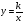  Функция y = kx2, ее график, свойства. Построение графика функции y = kx2.  Функция , ее свойства и график. Гипербола. Асимптота. Решение уравнений и систем уравнений графическим способом. Способ       построения   графика    функции y = f (x+l) по известному   графику функции y = f (x). Способ    построения    графика    функции y = f (x) + m по известному графику функции y = f (x).  Способ     построения   графика   функции y= f (x+l) + m, y = -f (x) по известному графику функции y = f (x). Квадратный трехчлен. Квадратичная функция, ее свойства и график. Алгоритм построения графика квадратичной функции. Понятие ограниченной функции. Построение и чтение графиков кусочных функций. Графическое решение квадратных уравнений.Функция y=√x. Свойства квадратного корня (14 ч.)Рациональные числа. Рациональные числа и их свойства. Понятие квадратного корня из неотрицательного числа. Понятие кубического корня. Правила вычисления. Корень n-й степени из неотрицательного числа. Иррациональные числа. Действия с иррациональными числами. Множество действительных чисел. Изображение действительных чисел на числовой прямой. Функция y=√x, ее свойства и график. Выпуклость функции. Область значений функции. Свойства взаимного обратных функций. Свойства квадратных корней. Преобразование выражений, содержащих операцию извлечения квадратного корня. Освобождение от иррациональности в знаменателе дроби. Модуль действительного числа. Основные свойства модуля числа. График функции y =√x.Квадратные уравнения (22 ч.)Квадратное уравнение. Приведенное (неприведённое) квадратное уравнение. Полное (неполное) квадратное уравнение. Корень квадратного уравнения. Решение квадратного уравнения методом разложения на множители, методом выделения полного квадрата. Дискриминант. Формулы корней квадратного уравнения. Параметр. Уравнение с параметром (начальные представления). Алгоритм решения рационального уравнения. Биквадратное уравнение. Метод введения новой переменной. Рациональные уравнения как математические модели реальных ситуаций. Решение текстовых задач с помощью рациональных уравнений. Частные случаи формулы корней квадратного уравнения. Теорема Виета. Разложение квадратного трехчлена на линейные множители. Иррациональное уравнение. Метод возведения в квадрат.Неравенства (12 ч.)Свойства числовых неравенств. Сравнение чисел и выражений с помощью свойств числовых неравенств. Возрастающая функция. Убывающая функция. Исследование функций на монотонность. Неравенство с одной переменной. Решение неравенств с одной переменной. Линейное неравенство. Равносильные неравенства. Равносильное преобразование линейного неравенства. Графический способ решения линейных неравенств. Квадратное неравенство. Алгоритм решения квадратного неравенства.Обобщающее повторение курса алгебры за 8 класс (8 ч.)«Геометрия» (70 часов)Четырёхугольники (15 ч)Многоугольник, выпуклый многоугольник, четырёхугольник. Параллелограмм, его свойства и признаки. Трапеция. Прямоугольник, ромб, квадрат, их свойства. Осевая и центральная симметрии.Площади фигур (15 ч)Понятие площади многоугольника. Площади прямоугольника, параллелограмма, треугольника, трапеции. Теорема Пифагора.Подобные треугольники (20 ч)Подобные треугольники. Признаки подобия треугольников. Применение подобия к доказательству теорем и решению задач. Синус, косинус и тангенс острого угла прямоугольного треугольника.Окружность (15 ч)Взаимное расположение прямой и окружности. Касательная к окружности, её свойство и признак. Центральные и вписанные углы. Четыре замечательные точки треугольника. Вписанная и описанная окружности.Повторение. Решение задач (5 ч) «Алгебра 9 класс»Повторение курса алгебры 8 класса (3 ч)Неравенства и системы неравенств (12 ч)Линейные и квадратные неравенства. Рациональные неравенства. Множества и операции над ними. Системы рациональных неравенств. Системы уравнении (9 ч)Методы решения систем уравнений. Системы уравнений как математические модели реальных ситуаций.Числовые функции (22 ч)Определение числовой функции. Области определений и значений функции. Способы задания функций. Свойства функций. Четные и нечетные функции. Функции y=x^n, y=x^-n, y=∛x, их свойства и графикиУравнения и неравенства с одной переменной(14 ч)Целые уравнения. Дробные рациональные уравнения. Неравенства второй степени с одной переменной. Метод интервалов.Прогрессии (15 ч)Арифметическая и геометрическая прогрессии. Формулы n-го члена и суммы первых n членов прогрессии. Бесконечно убывающая геометрическая прогрессия.Элементы комбинаторики и теории вероятностей (13 ч)Комбинаторное правило умножения. Перестановки, размещения, сочетания. Относительная частота и вероятность случайного события.Повторение (14 ч)«Геометрия» (68 часов)Вводное повторение (2 часа)Векторы(8 часов) Понятие вектора. Равенство векторов. Сложение и вычитание векторов. Умножение вектора на число. Разложение вектора по двум неколлинеарным векторам. Метод координат(10 часов)Координаты вектора. Простейшие задачи в координатах. Уравнения окружности и прямой. Применение векторов и координат при решении задач.Соотношения между сторонами и углами треугольника. Скалярное произведение векторов (12 часов) Синус, косинус и тангенс угла. Теоремы синусов и косинусов. Решение треугольников. Скалярное произведение векторов и его применение в геометрических задачах.Синус и косинус любого угла от 0° до 180° вводятся с помощью единичной полуокружности, доказываются теоремы синусов и косинусов и выводится еще одна формула площади треугольники (половина произведения двух сторон на синус угла между ними). Этот аппарат применяется к решению треугольников.Скалярное произведение векторов вводится как в физике (произведение для векторов на косинус угла между ними). Рассматриваются свойства скалярного произведения и его применение при решении геометрических задач.Основное внимание следует уделить выработке прочных навыков в применении тригонометрического аппарата при решении геометрических задач.Длина окружности и площадь круга (12 часов)Правильные многоугольники. Окружности, описанная около правильного многоугольника и вписанная в него. Построение правильных многоугольников. Длина окружности. Площадь круга.Движения (8 часов)Отображение плоскости на себя. Понятие движения. Осевая и центральная симметрии. Параллельный перенос. Поворот. Наложения и движения.Начальные сведения из стереометрии. Об аксиомах геометрии(9 часов)Предмет стереометрии. Геометрические тела и поверхности. Многогранники: призма, параллелепипед, пирамида» формулы для вычисления их объемов. Тела и поверхности вращения: цилиндр, конус, сфера, шар, формулы для вычисления их площадей поверхностей и объемов.Повторение. Решение задач (7 часов)ТЕМАТИЧЕСКОЕ ПЛАНИРОВАНИЕ5 КЛАСС6 классАЛГЕБРА7 классГеометрияАЛГЕБРА8 классГЕОМЕТРИЯ8 классАЛГЕБРА9 классТЕМАТИЧЕСКОЕ ПЛАНИРОВАНИЕ ГЕОМЕТРИЯ9 класс№ п/пДатаРаздел и основное содержание темыКорректировка1Повторение 41.1Сложение и вычитание  натуральных чисел1.2Умножение и деление натуральных чисел1.3Решение простых уравнений, задач1.4Контрольная работа № 1 ( входная)2Линии 72.1 Разнообразный мир линий2.2Прямая. Части прямой2.3Ломаная2.4 Длина линии2.5Измерение длины линии. Построения2.6Окружность2.7Построение окружности3Натуральные числа 113.1Натуральные числа.  Десятичная система счисления3.2Сравнение   чисел. Четные и нечетные натуральные числа3.3Двойные неравенства3.4Координатная прямая3.5Построение координатной прямой3.6Округление натуральных чисел. Правило округления3.7Применение правила округления в решении примеров и задач3.8Перебор возможных вариантов3.9 Перебор возможных вариантов.  Построение дерева возможных вариантов3.10Перебор возможных вариантов с помощью таблицы3.11Перебор возможных вариантов в решении текстовых задач4Действия с натуральными числами 254.1Сложение натуральных чисел4.2Вычитание натуральных чисел4.3 Сложение натуральных чисел. Компоненты сложения4.4Вычитание натуральных чисел. Компоненты вычитания4.5Сложение и вычитание натуральных чисел в решении текстовых задач4.6Умножение натуральных чисел4.7Деление натуральных чисел4.8Умножение и деление натуральных чисел. Компоненты умножения и деления. 4.9Умножение и деление натуральных чисел. Нахождение неизвестных компонентов4.10Умножение и деление натуральных чисел. Отработка вычислительных навыков.4.11Умножение и деление натуральных чисел. Нахождение значений числовых выражений.4.12Умножение и деление натуральных чисел в решении текстовых задач4.13Контрольная работа №2 по теме «Натуральные числа»4.14Работа над ошибками в к.р.№2.  Порядок действий в вычислениях. Значение числового выражения.4.15Порядок действий в вычислениях без скобок. Арифметические действия над натуральными числами.4.16Порядок действий в вычислениях со скобками.4.17Порядок действий в вычислениях. Нахождение значений числового выражения.4.18Степень числа. Основание и показатель степени. Степень с натуральным показателем.4.19Степень числа. Квадрат и куб числа.4.20Степень числа в числовых выражениях4. 21Задачи на движение. Скорость сближения. Скорость удаления.4.22Задачи на движение. Движение по реке. (на воде)4.23Задачи на движение. Движение навстречу друг другу. Движение в одну сторону.4.24Задачи на движение. Движение в противоположных направлениях.4.25Контрольная работа №3. по теме «Действия с натуральными числами».5Использование свойств действий при вычислениях 5.1Работа над ошибками в контрольной работе №3. Решение задач на движение.5.2Свойства сложения и умножения. Буквенная запись законов.5.3Свойства сложения и умножения. Переместительное свойство.5.4Свойства сложения и умножения. Сочетательное свойство.5.5Распределительное свойство. Буквенная запись законов.5.6 Распределительное свойство. Применение в решении задач.5.7Распределительное свойство. Задачи на части.5.8Задачи на части. Решение текстовых задач арифметическим способом.5.9Задачи на части. Расчет смесей, сплавов.5.10Задачи на уравнивание. Решение текстовых задач арифметическим способом.5.11Задачи на уравнивание. Различные способы решения.5.12Контрольная работа  №4 по теме  «Использование свойств действий при вычислениях».6Многоугольники 76.1Работа над ошибками в к.р. №4. Виды углов. Их построение и обозначение.6.2Обозначение и сравнение углов.6.3Измерение углов. Транспортир.6.4Измерение углов. Работа с транспортиром.6.5Измерение углов и построение углов.6. 6Ломаные и многоугольники.6.7Ломаные и многоугольники. Периметр многоугольника.7Делимость чисел 147.1Делители и кратные. Делимость натуральных чисел.7.2Делители и кратные. Метод перебора.7.3Делители и кратные. Наибольший общий делитель.7.4Простые и составные числа. Наименьшее общее кратное.7.5Простые и составные числа. Решето Эратосфена.7.6Делимость суммы и произведения.7.7Делимость суммы и произведения. Признаки делимости на 2. Четные и нечетные числа.7.8Признаки делимости на 5 и 10. 7.9Признаки делимости на 3 и 9. Разложение натурального числа на простые множители.7.10Контрольная работа  №4 за первое полугодие.7.11Деление с остатком. Неполное частное.7.12Деление с остатком. Запись в виде суммы.7.13Деление с остатком в решении задач.7.14Разные арифметические задачи. Решение текстовых задач арифметическим способом.8Треугольники и четырех-угольники.  88.1Треугольники и их виды.8.2Треугольники и их виды. Построение и обозначение треугольников.8.3Прямоугольники. Построение и обозначение четырехугольников.8.4Прямоугольники. Периметр прямоугольника.8.5Равенство фигур.8.6Площадь прямоугольника.8.7Площадь прямоугольника. Формула площади прямоугольника.8.8Единицы измерения площади.9Обыкновенные дроби 209.1Доли.9.2Доли. Изображение долей.9.3Обыкновенная дробь. 9.4Обыкновенная дробь. Числитель и знаменатель дроби.9.5Обыкновенная дробь. Правильные и неправильные дроби9.6Обыкновенная дробь. Изображение дробей на координатной прямой.9.7Основное свойство обыкновенной дроби.9.8Основное свойство обыкновенной дроби. Приведение дроби к новому знаменателю.9.9Основное свойство обыкновенной дроби. Сокращение дробей.9.10Основное свойство обыкновенной дроби в решении задач.9.11Приведение обыкновенных дробей к общему знаменателю. Приемы определения общего знаменателя двух дробей.9.12Приведение обыкновенных дробей к общему знаменателю.9.13Сравнение обыкновенных дробей с одинаковыми знаменателями.9.14Сравнение обыкновенных  дробей с разными знаменателями.9.15Сравнение обыкновенных дробей.9.16Натуральные числа и дроби.9.17Натуральные числа и дроби. Представление в виде дроби любого натурального числа.9.18Случайные события.9.19Случайные события. Оценивание возможности наступления случайного события.9.20Контрольная работа №5 по теме «Обыкновенные дроби».10Действия с дробями 3410.1Работа над ошибками в контрольной работе №5. Сложение обыкновенных дробей с одинаковыми знаменателями.10.2Сложение обыкновенных дробей с разными знаменателями.10.3Сложение обыкновенных дробей с разными знаменателями. Отработка навыков.10.4Сложение обыкновенных дробей с разными знаменателями в решении текстовых задач.10.5Сложение смешанных дробей. Целая и дробные части.10.6Сложение смешанных дробей. Выделение целой части из неправильной дроби.10.7Сложение смешанных дробей в решении текстовых задач.10.8Вычитание обыкновенных  дробей с одинаковыми знаменателями.10.9Вычитание обыкновенных  дробей с разными  знаменателями.10.10Вычитание дробных чисел.10.11Вычитание дробных чисел. Отработка навыков.10.12Вычитание дробных чисел. Рационализация вычислений.10.13Вычитание дробных чисел в решении текстовых задач.10.14Контрольная работа № 6 по теме «Сложение и вычитание дробных чисел»10.15Работа над ошибками в к. р. №6. Умножение дробей.10.16Умножение дроби на натуральное число.10.17Умножение дроби на смешанную дробь.10.18Умножение  смешанных  дробей.10.19Умножение дробей в решении текстовых задач.10.20Обратные и взаимно обратные дроби. Деление дробей.10.21Деление дроби на натуральное число.10.22Деление дроби на смешанную дробь.10.23Деление дробных чисел.10. 24Нахождение значений выражений содержащих дроби.10. 25Деление дробей в решении текстовых задач.10. 26Нахождение части целого.10.27Решение текстовых задач на нахождение части целого.10.28Нахождение целого по его части.10.29Решение текстовых задач на нахождение целого по его части.10.30Нахождение части целого и целого по его части в решении текстовых задач.10.31Задачи на совместную работу.10.32Решение задач на совместную работу.Задачи на движение. 10. 33Решение задач на совместную работу и на движение10.34Контрольная работа №7 по теме «Действия с дробями».11Многогранники 911.1Работа над ошибками в к. р. №7. Геометрические тела и их изображение.11.2Поверхность геометрического тела. Многогранники.11.3Прямоугольный параллелепипед.11.4Куб.11.5Единицы объема.11.6Объем параллелепипеда.11.7Вычисление объема параллелепипеда.11.8Пирамида.11.9Развертки. Развертка куба и параллелепипеда. Развертка пирамиды.12Таблицы и диаграммы 812.1Чтение таблиц.12.2Составление таблиц.12.3Диаграммы и  таблицы.12.4Чтение диаграмм.12.5Построение диаграмм.12.6Опрос общественного мнения. Виды опроса.12.7Опрос общественного мнения. Обработка  и оформление результатов опроса.12.8Опрос общественного мнения. Практикум.13Повторение  11159Действия с натуральными числами.160Порядок действий в вычислениях.161Действия с обыкновенными дробями. Сложение и вычитание.162Действия с обыкновенными дробями. Умножение и деление.163Решение задач на части. 164Решение задач на движение.165Решение задач на уравнивание.166Решение задач на нахождение части от числа и числа по его части.167Итоговая контрольная работа №8 168 Работа над ошибками169-170Решение задач  перебором возможных вариантов№Датаплан/фактТема КорректировкаПовторение курса математики 5 класса (4 часа)Повторение курса математики 5 класса (4 часа)Повторение курса математики 5 класса (4 часа)Повторение курса математики 5 класса (4 часа)1Повторение. Десятичные дроби.2Повторение. Уравнения.3Повторение. Проценты.4Входная контрольная работа.Делимость чисел (20 уроков)Делимость чисел (20 уроков)Делимость чисел (20 уроков)Делимость чисел (20 уроков)5Делители и кратные6Делители и кратные7Делители и кратные8Признаки делимости на 10, на 5 и на 29Признаки делимости на 10, на 5 и на 210Признаки делимости на 10, на 5 и на 211Признаки делимости на 9 и на 312Признаки делимости на 9 и на 313Простые и составные числа14Простые и составные числа15Разложение на простые множители16Разложение на простые множители17Наибольший общий делитель. Взаимно простые числа18Наибольший общий делитель. Взаимно простые числа19Наибольший общий делитель. Взаимно простые числа20Наименьшее общее кратное21Наименьшее общее кратное22Наименьшее общее кратное23Наименьшее общее кратное24Контрольная работа по теме «Делимость чисел»Сложение и вычитание дробей с разными знаменателями (22 урока)Сложение и вычитание дробей с разными знаменателями (22 урока)Сложение и вычитание дробей с разными знаменателями (22 урока)Сложение и вычитание дробей с разными знаменателями (22 урока)25Основное свойство дроби26Основное свойство дроби27Сокращение дробей28Сокращение дробей29Сокращение дробей30Приведение дробей к общему знаменателю31Приведение дробей к общему знаменателю32Приведение дробей к общему знаменателю33Сравнение, сложение и вычитание дробей с разными знаменателями34Сравнение, сложение и вычитание дробей с разными знаменателями35Сравнение, сложение и вычитание дробей с разными знаменателями36Сравнение, сложение и вычитание дробей с разными знаменателями37Сравнение, сложение и вычитание дробей с разными знаменателями38Сравнение, сложение и вычитание дробей с разными знаменателями39Контрольная работа по теме «Сравнение, сложение и вычитание дробей с разными знаменателями»40Сложение и вычитание смешанных чисел41Сложение и вычитание смешанных чисел42Сложение и вычитание смешанных чисел43Сложение и вычитание смешанных чисел44Сложение и вычитание смешанных чисел45Сложение и вычитание смешанных чисел46Контрольная работа по теме  «Сложение и вычитание смешанных чисел»Умножение и деление обыкновенных дробей (32 урока)Умножение и деление обыкновенных дробей (32 урока)Умножение и деление обыкновенных дробей (32 урока)Умножение и деление обыкновенных дробей (32 урока)47Умножение дробей48Умножение дробей49Умножение дробей50Умножение дробей51Нахождение дроби от числа52Нахождение дроби от числа53Нахождение дроби от числа54Нахождение дроби от числа55Нахождение дроби от числа56Применение распределительного свойства умножения57Применение распределительного свойства умножения58Применение распределительного свойства умножения59Применение распределительного свойства умножения60Применение распределительного свойства умножения61Контрольная работа  по теме «Умножение дробей»62Взаимно обратные числа63Взаимно обратные числа64Деление65Деление66Деление67Деление68Деление69Контрольная работа 70Нахождение числа по его дроби71Нахождение числа по его дроби72Нахождение числа по его дроби73Нахождение числа по его дроби74Нахождение числа по его дроби75Дробные выражения76Дробные выражения78Дробные выражения79Контрольная работа по теме «Деление дробей»Отношения и пропорции (22 урока)Отношения и пропорции (22 урока)Отношения и пропорции (22 урока)Отношения и пропорции (22 урока)80Отношения81Отношения82Отношения83Отношения84Отношения85Пропорции86Пропорции87Пропорции89Прямая и обратная пропорциональные зависимости90Прямая и обратная пропорциональные зависимости91Прямая и обратная пропорциональные зависимости92Контрольная работа по теме «Отношения и пропорции»93Масштаб94Масштаб95Масштаб96Длина окружности и площадь круга97Длина окружности и площадь круга98Длина окружности и площадь круга99Длина окружности и площадь круга100Шар101Шар102Контрольная работа по темам «Масштаб. Длина окружности и площадь круга»Положительные и отрицательные числа (13 уроков)Положительные и отрицательные числа (13 уроков)Положительные и отрицательные числа (13 уроков)Положительные и отрицательные числа (13 уроков)103Координаты на прямой104Координаты на прямой105Координаты на прямой106Противоположные числа107Противоположные числа108Модуль числа109Модуль числа110Сравнение чисел111Сравнение чисел112Сравнение чисел113Изменение величин114Изменение величин115Контрольная работа по теме «Координаты на прямой»Сложение и вычитание положительных и отрицательных чисел (11 уроков)Сложение и вычитание положительных и отрицательных чисел (11 уроков)Сложение и вычитание положительных и отрицательных чисел (11 уроков)Сложение и вычитание положительных и отрицательных чисел (11 уроков)116Сложение чисел с помощью координатной прямой117Сложение чисел с помощью координатной прямой118Сложение отрицательных чисел119Сложение отрицательных чисел120Сложение чисел с разными знаками121Сложение чисел с разными знаками122Сложение чисел с разными знаками123Вычитание124Вычитание125Вычитание126Контрольная работа по теме «Сложение и вычитание положительных и отрицательных чисел»Умножение и деление положительных и отрицательных чисел (12 уроков)Умножение и деление положительных и отрицательных чисел (12 уроков)Умножение и деление положительных и отрицательных чисел (12 уроков)Умножение и деление положительных и отрицательных чисел (12 уроков)127Умножение128Умножение129Умножение130Деление131Деление132Деление133Рациональные числа134Рациональные числа135Контрольная работа по теме «Умножение и деление положительных и отрицательных чисел»136Свойства действий с рациональными числами137Свойства действий с рациональными числами138Свойства действий с рациональными числамиРешение уравнений (13 уроков)Решение уравнений (13 уроков)Решение уравнений (13 уроков)Решение уравнений (13 уроков)139Раскрытие скобок140Раскрытие скобок141Раскрытие скобок142Раскрытие скобок143Коэффициент144Коэффициент145Подобные слагаемые146Подобные слагаемые147Подобные слагаемые148Контрольная работа по темам «Раскрытие скобок. Подобные слагаемые»149Решение уравнений150Решение уравнений151Контрольная работа по теме «Решение уравнений»Координаты на плоскости (10 уроков)Координаты на плоскости (10 уроков)Координаты на плоскости (10 уроков)Координаты на плоскости (10 уроков)152Перпендикулярные прямые153Перпендикулярные прямые154Параллельные прямые155Параллельные прямые156Координатная плоскость157Координатная плоскость158Столбчатые диаграммы159Графики160Графики161Контрольная работа по теме «Координаты на плоскости»162Итоговое повторение. Наибольший общий делитель.163Итоговое повторение. Наименьшее общее кратное164Итоговое повторение. Сокращение дробей165Итоговое повторение. Приведение дробей к общему знаменателю166Обобщающий урок167Итоговое повторение. Сравнение, сложение и вычитание дробей с разными знаменателями168Итоговое повторение. Сложение и вычитание смешанных чисел169Итоговое повторение. Сложение и вычитание смешанных чисел170Итоговое повторение. Умножение дробей№Датаплан/фактТема КорректировкаПовторение курса математики (5 часа)Повторение курса математики (5 часа)Повторение курса математики (5 часа)Повторение курса математики (5 часа)1Обыкновенные дроби. Действия с обыкновенными дробями2Десятичные дроби. Рациональные числа3Проценты, пропорции4Решение уравнений5Входная контрольная работа Математический язык. Математическая модель (11 часов)Математический язык. Математическая модель (11 часов)Математический язык. Математическая модель (11 часов)Математический язык. Математическая модель (11 часов)6Анализ к/р. Числовые и алгебраические выражения. Числовое значение буквенного выражения7Числовые и алгебраические выражения. Допустимые значения переменных8Математический язык.9Математический язык. Переход от словесной формулировки соотношений между величинами к алгебраической10Линейное уравнение с одной переменной. Корень уравнения11Линейное уравнение с одной переменной12Линейное уравнение с одной переменной. Математическая модель13Переход от словесной формулировки соотношений между величинами к алгебраической14Линейное уравнение с одной переменной. Корень уравнения14Линейное уравнение с одной переменной. Математическая модель15Координатная прямая. Координаты точки.Форму ла расстояния между точками корд. прямой. Числовые промежутки: интервал, отрезок, луч16Контрольная работа по теме «Решение линейных уравнений»Линейная функция (11 часов)Линейная функция (11 часов)Линейная функция (11 часов)Линейная функция (11 часов)17Анализ к/р. Изображение точки на координатной плоскости18Координатная плоскость. Декартовы координаты на плоскости; координаты точки19Линейное уравнение с двумя переменными20Линейное уравнение с двумя переменными. Решение уравнения с двумя переменными21Линейное уравнение с двумя переменными и его график22График линейной функции. Чтение графика функции23Линейная функция и её график. Наибольшее и наименьшее значения функции24Линейная функция у=кх.  Прямая пропорциональность. Угловой коэффициент прямой25Линейная функция у=кх.  Прямая пропорциональность, ее график26Взаимное расположение графиков линейных функций27Контрольная работа по теме «Линейная функция»Система двух линейных уравнений с двумя переменными (12 часов)Система двух линейных уравнений с двумя переменными (12 часов)Система двух линейных уравнений с двумя переменными (12 часов)Система двух линейных уравнений с двумя переменными (12 часов)28Анализ контрольной работы. Системы двух линейных уравнений с двумя переменными. Основные понятия29Системы двух линейных уравнений с двумя переменны ми. Метод подстановки30Алгоритм решения системы двух линейных уравнений с двумя переменными методом подстановки31Решение сложных систем двух линейных уравнений с двумя переменными методом подстановки32Системы двух линейных уравнений с двумя переменными. Метод алгебраического сложения33Алгоритм решения системы двух линейных уравнений с двумя переменными методом алгебраического сложения34Решение сложных систем двух линейных уравнений с 2-мя переменными методом алгебраического сложения35Системы двух линейных уравнений с двумя переменными как математические модели реальных ситуаций36Этапы решения задач. Составление математической модели37Этапы решения сложных задач. Работа с составленной моделью38Этапы решения сложных задач. Ответ на вопрос задачи39Контрольная работа по теме «Система линейных уравнений»Степень с натуральным показателем и ее свойства (6 часов)Степень с натуральным показателем и ее свойства (6 часов)Степень с натуральным показателем и ее свойства (6 часов)Степень с натуральным показателем и ее свойства (6 часов)40Анализ контрольной работы. Что такое степень с натуральным показателем. Таблица основных степеней41Свойства степени с натуральным показателем. Упрощение выражений содержащих степени с натуральным показателем42Свойства степени с натуральным показателем. Решение сложных уравнений43Умножение степеней с одинаковыми показателями. Деление степеней с одинаковыми показателями. 44Степень с нулевым показателем45Контрольная работа «Свойства степени с натуральным показателем»Одночлены. Арифметические операции над одночленами (8 часов)Одночлены. Арифметические операции над одночленами (8 часов)Одночлены. Арифметические операции над одночленами (8 часов)Одночлены. Арифметические операции над одночленами (8 часов)46Понятие одночлена. Стандартный вид одночлена47Сложение и вычитание одночленов48Решение сложных заданий на сложение и вычитание одночленов49Умножение одночленов.Возведение одночлена в натуральную степень50Решение сложных заданий на упрощение выражений51Деление одночлена на одночлен52Решение сложных заданий на упрощение выражений53Контрольная работа «Арифметические операции над одночленами»Многочлены. Арифметические операции над многочленами (14 часов)Многочлены. Арифметические операции над многочленами (14 часов)Многочлены. Арифметические операции над многочленами (14 часов)Многочлены. Арифметические операции над многочленами (14 часов)54Основные понятия55Сложение и вычитание многочленов56Решение сложных заданий на сложение и вычитание многочленов57Умножение одночлена на многочлен58Умножение многочлена на многочлен59Решение сложных заданий на умножение многочлена на многочлен60Формулы сокращенного умножения61Разность квадратов62Разность и сумма кубов63Полный и неполный квадрат64Деление многочлена на многочлен65Решение сложных заданий на упрощение выражений66Контрольная работа «Многочлены»Разложение многочленов на множители (18 часов)Разложение многочленов на множители (18 часов)Разложение многочленов на множители (18 часов)Разложение многочленов на множители (18 часов)67Что такое разложение многочленов на множители и зачем оно нужно68Вынесение общего множителя за скобки69Способ группировки70Разложение на множители способом группировки71Разложение многочленов на множители с помощью формул сокращённого умножения72Разложение многочленов на множители с помощью разности квадратов73Разложение многочленов на множители с помощью квадрата суммы и разности74Решение сложных заданий на разложение на множители75Комбинированные приёмы, связанные с разложением многочленов на множители76Упрощение сложных выражение77Упрощение сложных выражений78Сокращение алгебраических дробей79Сокращение сложных алгебраических дробей80Сокращение сложных алгебраических дробей81Тождества82Тождественные преобразования83Упрощение сложных алгебраических выражений84Упрощение сложных алгебраических выражений различными приёмами85Контрольная работа «Разложение на множители»Функция y=x² (9 часов)Функция y=x² (9 часов)Функция y=x² (9 часов)Функция y=x² (9 часов)86Функция У = X2  и её график87Функция У = X2  и её свойства88Построение графика функции У = X289Графическое решение уравнений90Графическое решение уравнений систем уравнений91Что означает в математике запись у =f(x)92Описание свойств функций по графику93Построение кусочно – заданных функций94Контрольная работа «Функция У = X2  и её график»Итоговое повторение (11 часов)Итоговое повторение (11 часов)Итоговое повторение (11 часов)Итоговое повторение (11 часов)95Функции и графики96Функции и графики97Линейные уравнения98Линейные уравнения99Алгебраические преобразования100Алгебраические преобразования101Системы уравнений102Системы уравнений103Решение задач на движение104Решение задач на движение105Итоговая контрольная работа №Датаплан/фактТема КорректировкаНачальные геометрические сведения (10 часов)Начальные геометрические сведения (10 часов)Начальные геометрические сведения (10 часов)Начальные геометрические сведения (10 часов)1Прямая и отрезок2Луч и угол3Сравнение отрезков и углов4Измерение отрезков5Измерение отрезков6Измерение углов7Перпендикулярные прямые8Перпендикулярные прямые9Решение задач10Контрольная работа по теме «Начальные геометрическике сведения»Треугольники (17 часов)Треугольники (17 часов)Треугольники (17 часов)Треугольники (17 часов)11Первый признак равенства треугольников12Первый признак равенства треугольников13Первый признак равенства треугольников14Медианы, биссектрисы и высоты треугольника15Медианы, биссектрисы и высоты треугольника16Медианы, биссектрисы и высоты треугольника17Второй и третий признак равенства треугольников18Второй и третий признак равенства треугольников19Второй и третий признак равенства треугольников20Второй и третий признак равенства треугольников21Задачи на построение22Задачи на построение23Задачи на построение24Решение задач25Решение задач26Решение задач27Контрольная работа по теме «Треугольники»Параллельные прямые ( 13 часов)Параллельные прямые ( 13 часов)Параллельные прямые ( 13 часов)Параллельные прямые ( 13 часов)28Признаки параллельности двух прямых29Признаки параллельности двух прямых30Признаки параллельности двух прямых31Признаки параллельности двух прямых32Аксиома параллельных прямых33Аксиома параллельных прямых34Аксиома параллельных прямых35Аксиома параллельных прямых36Аксиома параллельных прямых37Решение задач38Решение задач39Решение задач40Контрольная работа по теме «Параллельные прямые»Соотношения между углами и сторонами треугольника (18 часов)Соотношения между углами и сторонами треугольника (18 часов)Соотношения между углами и сторонами треугольника (18 часов)Соотношения между углами и сторонами треугольника (18 часов)41Сумма углов треугольника42Сумма углов треугольника43Соотношения между углами и сторонами треугольника44Соотношения между углами и сторонами треугольника45Соотношения между углами и сторонами треугольника46Прямоугольные треугольники47Прямоугольные треугольники48Прямоугольные треугольники49Прямоугольные треугольники50Построение треугольника по трем элементам51Построение треугольника по трем элементам52Построение треугольника по трем элементам53Построение треугольника по трем элементам54Решение задач55Решение задач56Решение задач57Решение задач58Контрольная работа по теме «Соотношение между углами и сторонами треугольника»Повторение. Решение задач (12 часов)Повторение. Решение задач (12 часов)Повторение. Решение задач (12 часов)Повторение. Решение задач (12 часов)59Измерение отрезков и углов, перпендикулярные прямые60Измерение отрезков и углов, перпендикулярные прямые61Виды треугольников. Соотношения между углами и сторонами треугольников62Виды треугольников. Соотношения между углами и сторонами треугольников63Виды треугольников. Соотношения между углами и сторонами треугольников64Виды треугольников. Соотношения между углами и сторонами треугольников65Параллельные прямые66Параллельные прямые67Параллельные прямые68Параллельные прямые69Задачи на построение70Годовая контрольная работа№Датаплан/фактТема КорректировкаАлгебраические дроби (32 часа)Алгебраические дроби (32 часа)Алгебраические дроби (32 часа)Алгебраические дроби (32 часа)1Основные понятия 2свойства алгебраической дроби3свойства алгебраической дроби4Сложение и вычитание алгебраических дробей5Сложение и вычитание алгебраических дробей6Сложение и вычитание алгебраических дробей7Сложение и вычитание алгебраических дробей8Сложение и вычитание алгебраических дробей9Сложение и вычитание алгебраических дробей10Задачи, содержащие алгебраические дроби11Задачи, содержащие алгебраические дроби12Задачи, содержащие алгебраические дроби13Повторение14Контрольная работа по теме «Сложение и вычитание алгебраических дробей»15Умножение и деление алгебраических дробей16Возведение алгебраической дроби в степень17Возведение алгебраической дроби в степень18Преобразование рациональных выражений19Преобразование рациональных выражений20Преобразование рациональных выражений21Первые представления о рациональных уравнениях22Первые представления о рациональных уравнениях23Первые представления о рациональных уравнениях24Степень с отрицательным целым показателем25Степень с отрицательным целым показателем26Степень с отрицательным целым показателем27Степень с отрицательным целым показателем28Задачи, содержащие алгебраические дроби29Задачи, содержащие алгебраические дроби30Задачи, содержащие алгебраические дроби31Повторение32Контрольная работа по теме «Алгебраические дроби»Функция y=√x. Свойства квадратного корня (14 ч)Функция y=√x. Свойства квадратного корня (14 ч)Функция y=√x. Свойства квадратного корня (14 ч)Функция y=√x. Свойства квадратного корня (14 ч)33Рациональные числа, понятие квадратного корня из неотрицательного числа 34Иррациональные числа, множество действительных чисел 35Функция  y=√x , ее свойства и график36Функция  y=√x , ее свойства и график37Свойства квадратных корней38Свойства квадратных корней39Свойства квадратных корней40Преобразование выражений, содержащих √x41Преобразование выражений, содержащих √x42Преобразование выражений, содержащих √x43Модуль действительного числа44Модуль действительного числа45Повторение46Контрольная работа по теме «Функция y=√x. Свойства квадратного корня»Квадратичная функция y = kx². Гипербола k/x (18 ч)Квадратичная функция y = kx². Гипербола k/x (18 ч)Квадратичная функция y = kx². Гипербола k/x (18 ч)Квадратичная функция y = kx². Гипербола k/x (18 ч)47Функция у=kx², ее свойства и график  48Функция у=kx², ее свойства и график49Функция у=kx², ее свойства и график50Функция у=k/x, ее свойства и график51Функция у=k/x, ее свойства и график52Функция у=k/x, ее свойства и график53Повторение54Контрольная работа по теме «Функции у=kx², у=k/x»55Построение графиков функций y=f(x+l), y=f(x)+m, y=f(x+l)+m, если известен y=f(x)56Построение графиков функций y=f(x+l), y=f(x)+m, y=f(x+l)+m, если известен y=f(x)57Построение графиков функций y=f(x+l), y=f(x)+m, y=f(x+l)+m, если известен y=f(x)58Построение графиков функций y=f(x+l), y=f(x)+m, y=f(x+l)+m, если известен y=f(x)59Функция y=ax²+bx+c, ее свойства и график60Функция y=ax²+bx+c, ее свойства и график61Функция y=ax²+bx+c, ее свойства и график62Графическое решение квадратных уравнений63Повторение64Контрольная работа по теме «Построение графиков и свойства квадратичной функции»Квадратные уравнения (22 ч)Квадратные уравнения (22 ч)Квадратные уравнения (22 ч)Квадратные уравнения (22 ч)65Основные понятия 66Основные понятия67Формулы корней квадратных уравнений68Формулы корней квадратных уравнений69Рациональные уравнения70Рациональные уравнения71Рациональные уравнения72Рациональные уравнения73Рациональные уравнения как математические модели реальных ситуаций74Рациональные уравнения как математические модели реальных ситуаций75Рациональные уравнения как математические модели реальных ситуаций76Рациональные уравнения как математические модели реальных ситуаций77Повторение78Контрольная работа по теме «Квадратичные уравнения»79Другие формулы корней квадратных уравнений80Другие формулы корней квадратных уравнений81Теорема Виета82Теорема Виета83Иррациональные уравнения84Иррациональные уравнения85Повторение86Контрольная работа по теме «Квадратные уравнения»Неравенства (12 ч)Неравенства (12 ч)Неравенства (12 ч)Неравенства (12 ч)87Свойства числовых неравенств 88Свойства числовых неравенств89Исследование функций на монотонность90Решение линейных неравенств91Решение линейных неравенств92Решение квадратных неравенств93Решение квадратных неравенств94Решение квадратных неравенств95Приближенные значения действительных чисел96Стандартный вид числа97Повторение98Контрольная работа по теме «Неравенства»Повторение – 8 ч Итоговая контрольная работа№Датаплан/фактТема КорректировкаЧетырёхугольники – 15 чЧетырёхугольники – 15 чЧетырёхугольники – 15 чЧетырёхугольники – 15 ч1Многоугольники 2 ч Параллелограмм и трапеция – 6 ч Прямоугольник, ромб, квадрат – 4 ч Решение задач – 2 ч Контрольная работа № 1Площадь – 15 чПлощадь – 15 чПлощадь – 15 чПлощадь – 15 ч2Площадь многоугольника – 2 ч Площади параллелограмма, треугольника и трапеции – 6 ч Теорема Пифагора – 3 ч Решение задач – 3 ч Контрольная работа № 2Подобные треугольники – 20 чПодобные треугольники – 20 чПодобные треугольники – 20 чПодобные треугольники – 20 ч3Определение подобных треугольников – 1 чПризнаки подобия треугольников – 5 ч Контрольная работа № 3 Применение подобия к доказательству теорем и решению задач – 7 ч Соотношения между сторонами и углами прямоугольного треугольника – 3 ч Решение задач – 2 чКонтрольная работа №4Окружность – 15 ч Окружность – 15 ч Окружность – 15 ч Окружность – 15 ч 4Касательная к окружности – 3 ч Центральные и вписанные углы – 4 ч Четыре замечательные точки треугольника – 3 ч Вписанная и описанная окружности – 4 ч Контрольная работа № 5Повторение. Решение задач – 4 чПовторение. Решение задач – 4 чПовторение. Решение задач – 4 чПовторение. Решение задач – 4 ч№Датаплан/фактТема КорректировкаНеравенства и системы неравенств 12 чНеравенства и системы неравенств 12 чНеравенства и системы неравенств 12 чНеравенства и системы неравенств 12 ч1Линейные и квадратные неравенства – 2 чРациональные неравенства – 3 чМножества и операции над ними – 2 чСистемы рациональных неравенств – 3 чПовторение – 1 чКонтрольная работа по теме  «Неравенства и системы неравенств»Системы уравнении 9 чСистемы уравнении 9 чСистемы уравнении 9 чСистемы уравнении 9 ч2Методы решения систем уравнений – 4 чСистемы уравнений как математические модели реальных ситуаций – 4 чКонтрольная работа по теме «Системы уравнении»Числовые функции 22 чЧисловые функции 22 чЧисловые функции 22 чЧисловые функции 22 ч3Определение числовой функции. Области определений и значений функции – 3 чСпособы задания функций – 2 ч Свойства функций –3 ч Четные и нечетные функции – 3 чФункция y=x^n ее свойства и график - 3Функция y=x^-n ее свойства и график - 3Функция y=∛x, ее свойства и график – 3Повторение – 1 чКонтрольная работа по теме «Числовые функции»Арифметическая и геометрическая прогрессии – 15 чАрифметическая и геометрическая прогрессии – 15 чАрифметическая и геометрическая прогрессии – 15 чАрифметическая и геометрическая прогрессии – 15 ч4Арифметическая прогрессия – 7 ч Контрольная работа № 4 Геометрическая прогрессия – 6 ч Контрольная работа по теме «Арифметическая и геометрическая прогрессии»Арифметическая и геометрическая прогрессии – 13 чАрифметическая и геометрическая прогрессии – 13 чАрифметическая и геометрическая прогрессии – 13 чАрифметическая и геометрическая прогрессии – 13 ч5Элементы комбинаторики – 9 ч Начальные сведения из теории вероятностей – 3 ч Контрольная работа по теме «Арифметическая и геометрическая прогрессии»Повторение – 14 чИтоговая контрольная работа Повторение – 14 чИтоговая контрольная работа Повторение – 14 чИтоговая контрольная работа Повторение – 14 чИтоговая контрольная работа №Датаплан/фактТема КорректировкаВводное повторение. Векторы – 10 ч Вводное повторение. Векторы – 10 ч Вводное повторение. Векторы – 10 ч Вводное повторение. Векторы – 10 ч 1Вводное повторение – 2 чПонятие вектора – 2 ч Сложение и вычитание векторов – 2 ч Умножение вектора на число – 1 ч Применение векторов к решению задач – 3 ч Метод координат – 10 чМетод координат – 10 чМетод координат – 10 чМетод координат – 10 ч2Координаты вектора – 2 ч Простейшие задачи в координатах – 2 ч Уравнения окружности и прямой – 3 ч Решение задач – 2 ч Контрольная работа по теме «Метод координат»Соотношения между сторонами и углами треугольника – 12чСоотношения между сторонами и углами треугольника – 12чСоотношения между сторонами и углами треугольника – 12чСоотношения между сторонами и углами треугольника – 12ч3Синус, косинус, тангенс, котангенс угла – 3 ч Соотношения между сторонами и углами треугольника – 4 ч Скалярное произведение векторов – 3 ч Решение задач – 1 ч Контрольная работа по теме «Соотношения между сторонами и углами треугольника»Длина окружности и площадь круга – 12 ч Длина окружности и площадь круга – 12 ч Длина окружности и площадь круга – 12 ч Длина окружности и площадь круга – 12 ч 4Правильные многоугольники – 4 ч Длина окружности и площадь круга – 4ч Решение задач – 3 ч Контрольная работа «Длина окружности и площадь круга»Движения – 8 ч Движения – 8 ч Движения – 8 ч Движения – 8 ч Понятие движения – 3 ч Параллельный перенос и поворот – 3 ч Решение задач – 1 ч Контрольная работа «Движения»Начальные сведения из стереометрии – 7 чНачальные сведения из стереометрии – 7 чНачальные сведения из стереометрии – 7 чНачальные сведения из стереометрии – 7 чМногогранники – 4 ч Тела и поверхности вращения – 3 ч Об аксиомах планиметрии – 2 чОб аксиомах планиметрии – 2 чОб аксиомах планиметрии – 2 чОб аксиомах планиметрии – 2 чПовторение. Решение задач – 7 чПовторение. Решение задач – 7 чПовторение. Решение задач – 7 чПовторение. Решение задач – 7 ч